            БҰЙРЫҚ                                                                            ПРИКАЗ__________________№  _______              Астана қаласы                                                                                   город  Астана2008 жылғы 4 желтоқсандағы Қазақстан Республикасы Бюджет кодексінің 32-бабы 2-тармағының 1 және 2-бөліміне сәйкес БҰЙЫРАМЫН:1. Осы бұйрыққа қосымшаға сәйкес 241 Қазақстан Республикасы Энергетика министрлігінің 2024-2026 жылдарға арналған бюджеттік бағдарламалары  бекітілсін.2. Бюджеттік бағдарламалардың орындалуына жауапты Қазақстан Республикасы Энергетика министрлігі құрылымдық бөлімшелерінің басшылары жыл сайын есептік жылдан кейінгі жылдың 15 қаңтарынан кешіктірмей Қазақстан Республикасы Энергетика министрлігінің Бюджет және қаржылық рәсімдер департаментіне бюджеттік бағдарламалардың іске асырылу барысы туралы ақпаратты ұсынуды қамтамасыз етсін.3. Қазақстан Республикасы Энергетика министрлігінің Бюджет және қаржылық рәсімдер департаменті:1) Қазақстан Республикасы Энергетика министрлігінің Ақпарат және коммуникациялар басқармасымен бірлесіп, бюджеттік бағдарламалар бекітілгеннен кейін 3 жұмыс күні ішінде оларды Қазақстан Республикасы Энергетика министрлігінің интернет-ресурсында орналастыруды;2) жыл сайын, есептік жылдан кейінгі жылдың 1 наурызынан кешіктірмей бюджеттік бағдарламалардың іске асырылуы туралы есепті дайындауды және оны Қазақстан Республикасы Энергетика министрлігінің интернет-ресурсында орналастыруды қамтамасыз етсін.4. Осы бұйрықтың орындалуын бақылау Қазақстан Республикасы Энергетика министрлігінің Аппарат басшысына жүктелсін.5. Осы бұйрық қол қойылған күнінен бастап күшіне енеді.Қазақстан РеспубликасыныңЭнергетика министрі                                                        Ә. СәтқалиевКЕЛІСІЛДІ: Қазақстан Республикасының Қаржы министрлігі ____________ _______________2023 жылғы «___»__________КЕЛІСІЛДІ: Қазақстан Республикасының Ұлттық экономика министрлігі____________ _______________2023 жылғы «___»__________    ҚАЗАҚСТАН РЕСПУБЛИКАСЫНЫҢЭНЕРГЕТИКА МИНИСТРЛІГІ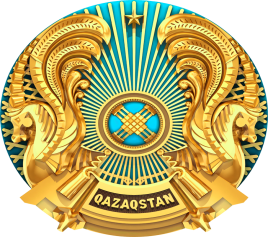 МИНИСТЕРСТВО ЭНЕРГЕТИКИРЕСПУБЛИКИ КАЗАХСТАНҚазақстан Республикасы Энергетика министрлігінің 2024 – 2026 жылдарға арналған бюджеттік бағдарламаларын бекіту туралы